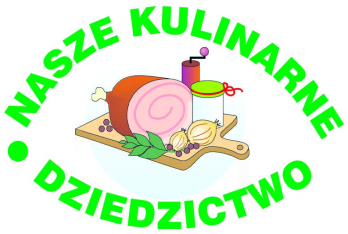 XVII edycja konkursu NASZE KULINARNE DZIEDZICTWO – SMAKI REGIONÓWProdukty zakwalifikowane do finału regionalnego w województwie opolskim dn. 02.07.2017 r. Produkty kandydujące do nominacji do nagrody „Perła 2017”I. Produkty regionalne pochodzenia zwierzęcegoI. Produkty regionalne pochodzenia zwierzęcegoI. Produkty regionalne pochodzenia zwierzęcegoI. Produkty regionalne pochodzenia zwierzęcegoI. Produkty regionalne pochodzenia zwierzęcego1. Produkty i przetwory mięsne1. Produkty i przetwory mięsne1. Produkty i przetwory mięsne1. Produkty i przetwory mięsne1. Produkty i przetwory mięsneL.p. Produkt ProducentAdres, telefon, e-mailUwagi1.Kiełbasa Młyńska „Podsuszana” Jerzy Wilk Młyny 46, 46-325 Rudniki, 660 293 0132.Kiełbasa w Krauzie (w słoiku)Anita i Jan GorzellikZakrzów ul. A. Mickiewicza, 47-330 Zdzieszowice 77 466 64 533.Pieczeń BabciGrażyna BryśŻytniów, 46- 325 Rudniki 666 913 8134.Pasztet ze świniobicia Maria PołomskaWłodzienin 102, 48-140 Branice661 430 2275.Pieczeń chlebowaGrzegorz Ptak 46-037 Karłowice ul. Dzierżonia 1697 699 9786.Salami z jeleninyLeśniczówka M. Osieka, P. Zygmunt i Wspólnicy s.j.Gościejowice 13a 49-100 Niemodlin609 220 5442. Produkty i przetwory z ryb2. Produkty i przetwory z ryb2. Produkty i przetwory z ryb2. Produkty i przetwory z ryb2. Produkty i przetwory z rybL.p. Produkt ProducentAdres, telefon, e-mailUwagi1.Skumbria z dorszaJanina HołówkaLubicz 2, 49-313 Lubsza77 411 84 113. Produkty mleczne3. Produkty mleczne3. Produkty mleczne3. Produkty mleczne3. Produkty mleczneL.p. Produkt ProducentAdres, telefon, e-mailUwagi1.Twarożek wiosennyAnna KuligŻytnów , 46-325 Rudniki 663 457 6912.Twaróg wędzonyGrażyna Wilk Młyny 46, 46-325 Rudniki, 692 503 2983.Syrop z maślankiZwiązek Śląskich Kobiet Wiejskich w Walcach -Maria Żmija- Glombik47-344 Walce ul. Opolska 23a, 728 458 151 4.Kulki z mlekaZwiązek Śląskich Kobiet Wiejskich w Walcach – Elżbieta Rinke47-344 Walce ul. Zamkowa 6,  664 646 203 5. Ser leśnyGospodarstwo rolne- Grażyna, Helena i Jerzy ZiajaStaniszcze Wielkie ul. Długa 17, 47-113 Kolonowskie6.Sery kozie – sery wędzone krótko dojrzewająceGospodarstwo rolne „KOZI DAR”Małgorzata i Roman Famuła530 822 167Chudoba 1246-275 Lasowice Wielkie4. Miody4. Miody4. Miody4. Miody4. MiodyL.p. Produkt ProducentAdres, telefon, e-mailUwagi1.Miód spadziowo – nektarowySzczepan Mały Gierałcice ul. Opolska 17       46-250 Wołczyn668 427 9672.Miód ze spadzi liściastejJadwiga Mały Gierałcice ul. Opolska 17       46-250 Wołczyn668 427 9673.Miód z MaciejowaTomasz Paluch Dolina Stobrawy Sp. z o.o. Maciejów 8, 46-211 Kujakowice Górne77 413 19 77II. Produkty regionalne pochodzenia roślinnegoII. Produkty regionalne pochodzenia roślinnegoII. Produkty regionalne pochodzenia roślinnegoII. Produkty regionalne pochodzenia roślinnegoII. Produkty regionalne pochodzenia roślinnego1. Przetwory owocowe1. Przetwory owocowe1. Przetwory owocowe1. Przetwory owocowe1. Przetwory owocoweL.p. Produkt ProducentAdres, telefon, e-mailUwagi1.Śliwka w occieGrażyna Wilk Młyny 46, 46-325 Rudniki, 692 503 2982.Rabarbar smażonyZwiązek Śląskich Kobiet Wiejskich w Walcach- Elżbieta Rinke47-344 Walce ul. Zamkowa 6,  664 646 203 3.Konfitura z agrestu na syropie z płatków róży i kwiatów czarnego bzuElżbieta Kielska i Jacek Maćkoul. Żeromskiego 27 48-120 Głubczyce609 726 415 4.Konfitura ze śliwek mirabelekUrszula SurzykiewiczGospodarstwo agroturystycznePrzewóz ul. Świerczewskiego 1147-253 Cisek77 487 59 022. Przetwory warzywne2. Przetwory warzywne2. Przetwory warzywne2. Przetwory warzywne2. Przetwory warzywneL.p. Produkt ProducentAdres, telefon, e-mailUwagi1.Ogórki w słoikach na wiele sposobówKGW w Brzezinach Honorata ŻytaBrzeziny 8, 46-320 Praszka 690 631 2532.Sok z burakówJerzy WilkMłyny 46, 46-325 Rudniki, 660 293 0133.Gemiza ze solą (warzywa solne)Związek Śląskich Kobiet Wiejskich w Dobieszowicach – Renata PolokDobieszowice ul. Główna 17, 47-344 Walce 774 660 5224.Czarny PietrekZofia RybickaIdzikowice 146-113 Wilków77 419 59 475.Sos przecierowy na bazie pomidorów i cukinii Maria PołomskaWłodzienin 10248-140 Branice661 430 2276.„Mus paprykowy” „Nasza Chata” Ekologiczne Gospodarstwo Rolne –Jan i Violetta Michta46-112 Przygorzele 8792 733 6767.Sos z kiszonego ogórkaGospodarstwo agroturystyczne „Zacisze Antoszka” Teresa i Norbert Kern47-344 Walce ul. Antoszka 1 77 466 08 948.Suszony kurdybanek pełna nazwa bluszczyk kurdybanek, na Śląsku nazywany KondratemZwiązek Śląskich Kobiet Wiejskich w Walcach -Maria Żmija- Glombik47-344 Walce ul. Opolska 23a, 728 458 151 9.Olej Głubczycki z ostropestu – tłoczony na zimnoNAPUS- OIL. s. c.Bolesław Błachowicz,m. Bednarczyk Nasiedle, ul. Pocztowa 1248-130 Kietrz 693 431 014 3. Produkty zbożowe3. Produkty zbożowe3. Produkty zbożowe3. Produkty zbożowe3. Produkty zbożoweL.p. Produkt ProducentAdres, telefon, e-mailUwagi1.Chleb na zakwasieWiesława HnatiukWłodzienin 48-140 Branice724 279 3004. Wyroby cukiernicze4. Wyroby cukiernicze4. Wyroby cukiernicze4. Wyroby cukiernicze4. Wyroby cukierniczeL.p. Produkt ProducentAdres, telefon, e-mailUwagi1.Rolada makowa zapiekanaGminna Spółdzielnia „Samopomoc Chłopska „ – Krystyna Preś46- 320 Praszka, ul. Senatorska 1 34 359 10 162.Kołacz z masłem i cynamonem (zucker – kuchen)Związek Śląskich Kobiet Wiejskich w Żużeli – Gertruda Drost47-341 Żużela ul. Kozielska 1277 466 10 863.Kruche z rabarbarem i budyniemKatarzyna Judzińska46-113 Pawłowice601 798 8894.Chrust –faworkiTeresa Kamieniecka - HreczaniukGostomia 46B48- 210 Biała77 420 18 575.Ciasteczka LidkiLidia Fronia46-023 Węgry ul. Średnia 9 77 421 23 01III. Napoje regionalneIII. Napoje regionalneIII. Napoje regionalneIII. Napoje regionalneIII. Napoje regionalne1. Napoje bezalkohwe1. Napoje bezalkohwe1. Napoje bezalkohwe1. Napoje bezalkohwe1. Napoje bezalkohweL.p. Produkt ProducentAdres, telefon, e-mailUwagi1.Napój miętowo – owocowyGospodarstwo agroturystyczne „Zacisze Antoszka” Teresa i Norbert Kern47-344 Walce ul. Antoszka 1 77 466 08 942.Sok przecierowy z dzikiej różyMaria Połomska Włodzienin 10248-140 Branice 661 430 2272. Napoje alkohwe2. Napoje alkohwe2. Napoje alkohwe2. Napoje alkohwe2. Napoje alkohweL.p. Produkt ProducentAdres, telefon, e-mailUwagi1.Nalewka z kwiatów czarnego bzuZdzisława SykulskaStawki Żytniowskie, 46-325 Rudniki 785 232 1282.Nalewka z owoców czarnego bzuGerard Kosytorz Pietraszów ul. Leśna 1, 46- 380 Dobrodzień 3.Śmietankówka OleskaOkręgowa Spółdzielnia Mleczarska w Oleśnie – Wilhelm Beker46-300 Olesno ul. Dworcowa 20531 698 5404. Nalewka z Jagódków (nalewka porzeczkowa)Związek Śląskich Kobiet Wiejskich w Dobieszowicach – Renata PolokDobieszowice ul. Główna 17, 47-344 Walce 77 466 05 225.Ratafia – nalewka wieloowocowa Zenon OlszakMiechowa 26, 46-220 Byczyna jadziaolszak@wp.pl 6.Nalewka z kwiatów bzu czarnegoJacek Maćkoul. Żeromskiego 27 48-120 Głubczyce609 726 4157.Wino z czarnej porzeczkiUrszula SurzykiewiczGospodarstwo agroturystycznePrzewóz ul. Świerczewskiego 1147-253 Cisek77 487 59 02VI. Inne produkty regionalneVI. Inne produkty regionalneVI. Inne produkty regionalneVI. Inne produkty regionalneVI. Inne produkty regionalneL.p. Produkt ProducentAdres, telefon, e-mailUwagi1.2.3.Śpajza OmyIrena WalaWęgry ul. Kolanowska 546-023 Osowiec77 421 23 91 I. Produkty regionalne pochodzenia zwierzęcegoI. Produkty regionalne pochodzenia zwierzęcegoI. Produkty regionalne pochodzenia zwierzęcegoI. Produkty regionalne pochodzenia zwierzęcegoI. Produkty regionalne pochodzenia zwierzęcego1. Produkty i przetwory mięsne1. Produkty i przetwory mięsne1. Produkty i przetwory mięsne1. Produkty i przetwory mięsne1. Produkty i przetwory mięsneL.p. Produkt ProducentAdres, telefon, e-mailUwagi1.Schab wiśniowyJerzy WilkMłyny 46, 46-325 Rudniki, 660 293 0132.Udziec weselny Grzegorz Ptak46-037 Karłowiceul. Dzierżona 1697 699 9782. Produkty i przetwory z ryb2. Produkty i przetwory z ryb2. Produkty i przetwory z ryb2. Produkty i przetwory z ryb2. Produkty i przetwory z rybL.p. Produkt ProducentAdres, telefon, e-mailUwagi3.3. Produkty mleczne3. Produkty mleczne3. Produkty mleczne3. Produkty mleczne3. Produkty mleczneL.p. Produkt ProducentAdres, telefon, e-mailUwagi4.4. Miody4. Miody4. Miody4. Miody4. MiodyL.p. Produkt ProducentAdres, telefon, e-mailUwagi5.II. Produkty regionalne pochodzenia roślinnegoII. Produkty regionalne pochodzenia roślinnegoII. Produkty regionalne pochodzenia roślinnegoII. Produkty regionalne pochodzenia roślinnegoII. Produkty regionalne pochodzenia roślinnego1. Przetwory owocowe1. Przetwory owocowe1. Przetwory owocowe1. Przetwory owocowe1. Przetwory owocoweL.p. Produkt ProducentAdres, telefon, e-mailUwagi6.2. Przetwory warzywne2. Przetwory warzywne2. Przetwory warzywne2. Przetwory warzywne2. Przetwory warzywneL.p. Produkt ProducentAdres, telefon, e-mailUwagi7.Ogórki kiszoneMaria NowakObórki 61, 49-332 Olszanka605 067 3273. Produkty zbożowe3. Produkty zbożowe3. Produkty zbożowe3. Produkty zbożowe3. Produkty zbożoweL.p. Produkt ProducentAdres, telefon, e-mailUwagi8.9.4. Wyroby cukiernicze4. Wyroby cukiernicze4. Wyroby cukiernicze4. Wyroby cukiernicze4. Wyroby cukierniczeL.p. Produkt ProducentAdres, telefon, e-mailUwagi10.Strucla z powidłami Związek Śląskich Kobiet Wiejskich w Żużeli – Gertruda Drost47-341 Żużela ul. Kozielska 1277 466 10 86III. Napoje regionalneIII. Napoje regionalneIII. Napoje regionalneIII. Napoje regionalneIII. Napoje regionalne1. Napoje bezalkohwe1. Napoje bezalkohwe1. Napoje bezalkohwe1. Napoje bezalkohwe1. Napoje bezalkohweL.p. Produkt ProducentAdres, telefon, e-mailUwagi11.Napój ziołowo – jabłkowyGospodarstwo agroturystyczne „Zacisze Antoszka” Teresa i Norbert Kern47-344 Walce ul. Antoszka 1 77 466 08 942. Napoje alkohwe2. Napoje alkohwe2. Napoje alkohwe2. Napoje alkohwe2. Napoje alkohweL.p. Produkt ProducentAdres, telefon, e-mailUwagi12.„Żniwo sadu”Witold HreczaniukGostomia 46B, 48-210 Biała77 420 18 5713.Orzechówka z Piotrowiny „PIERTASOVKA”-      „ CZARNA PERŁA”Gerard Kosytorz Pietraszów ul. Leśna 1, 46- 380 Dobrodzień 532 593 888VI. Inne produkty regionalneVI. Inne produkty regionalneVI. Inne produkty regionalneVI. Inne produkty regionalneVI. Inne produkty regionalneL.p. Produkt ProducentAdres, telefon, e-mailUwagi13.